VUKOVAR- GRAD HEROJ2.a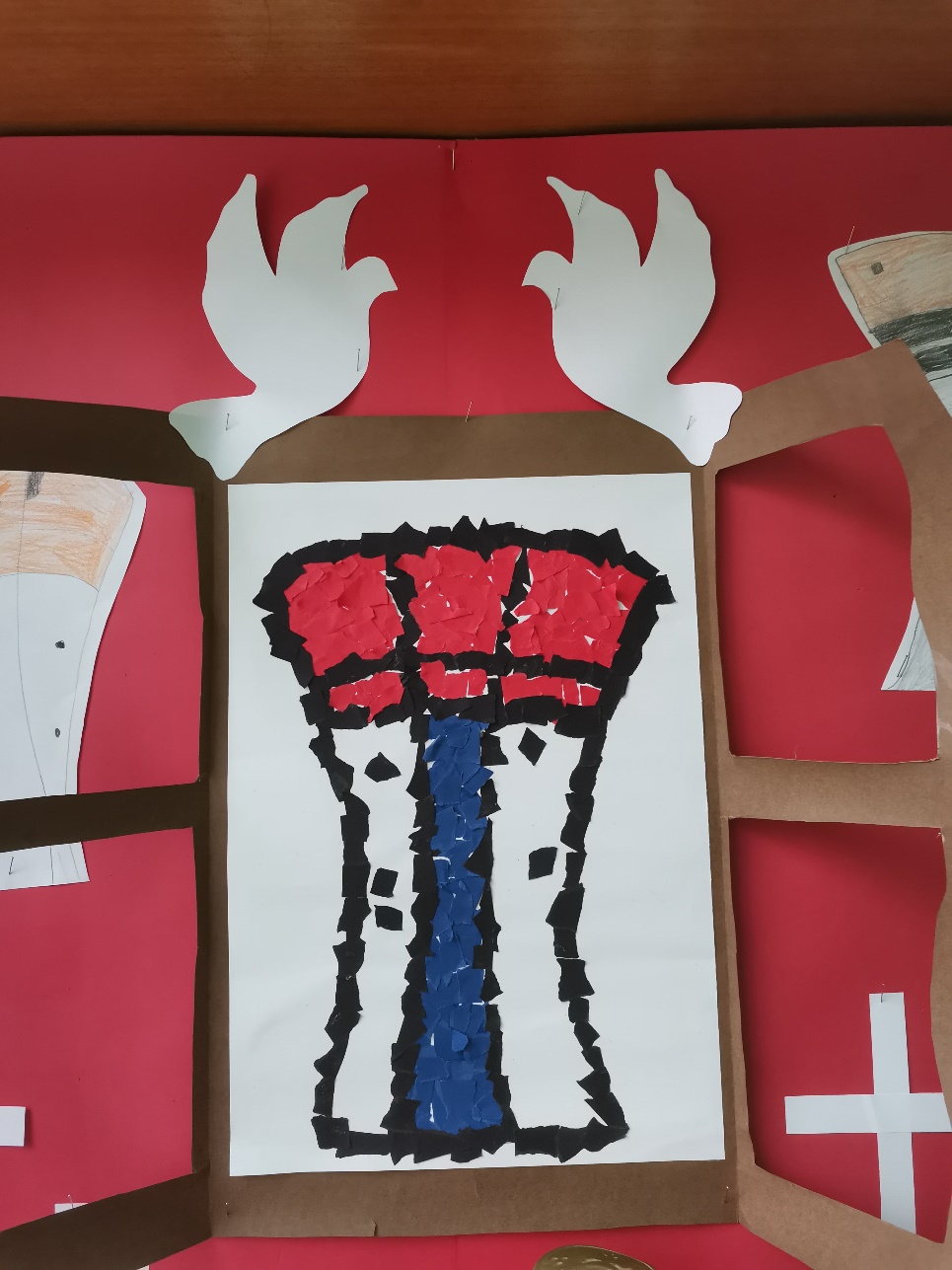 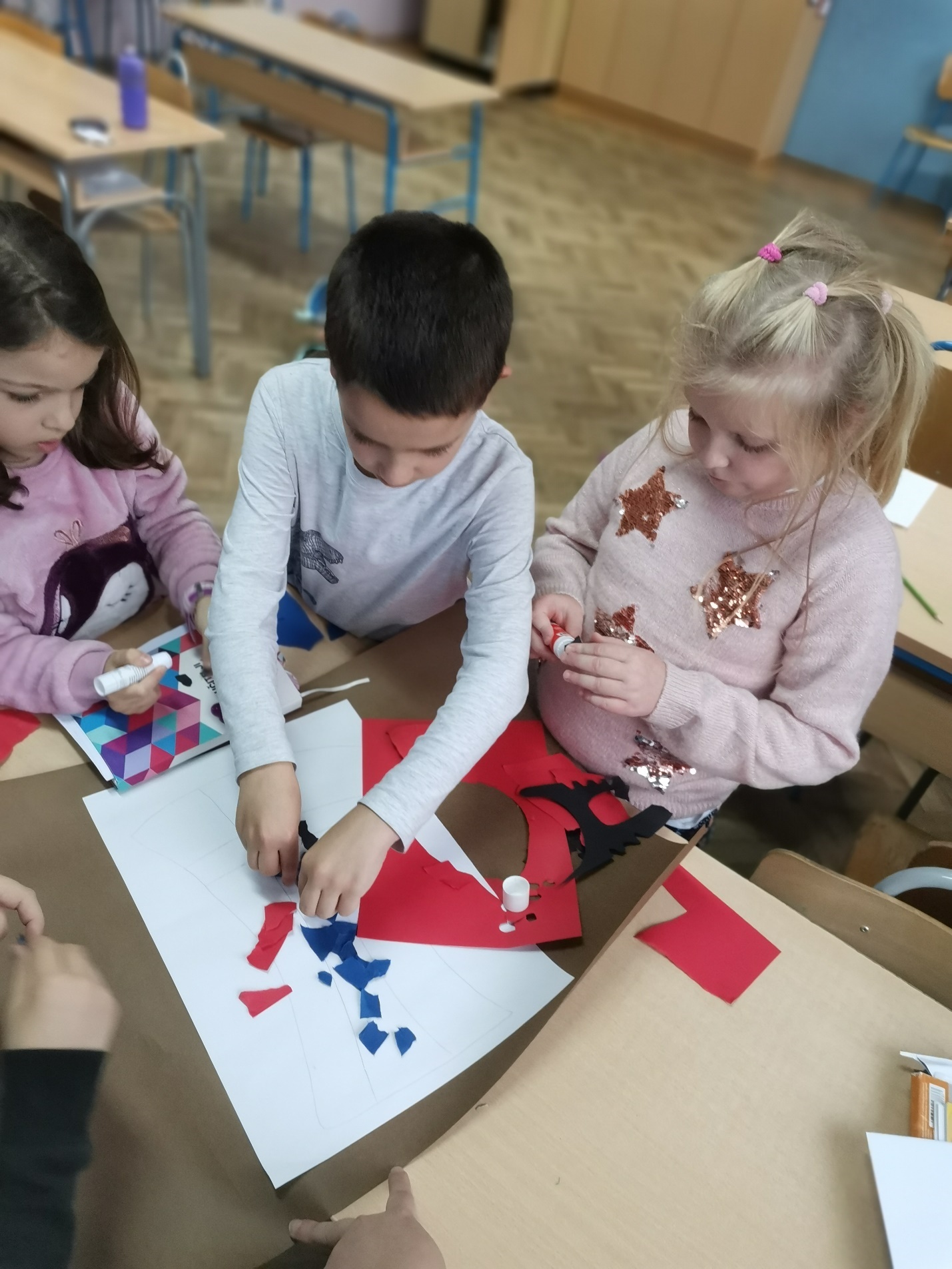 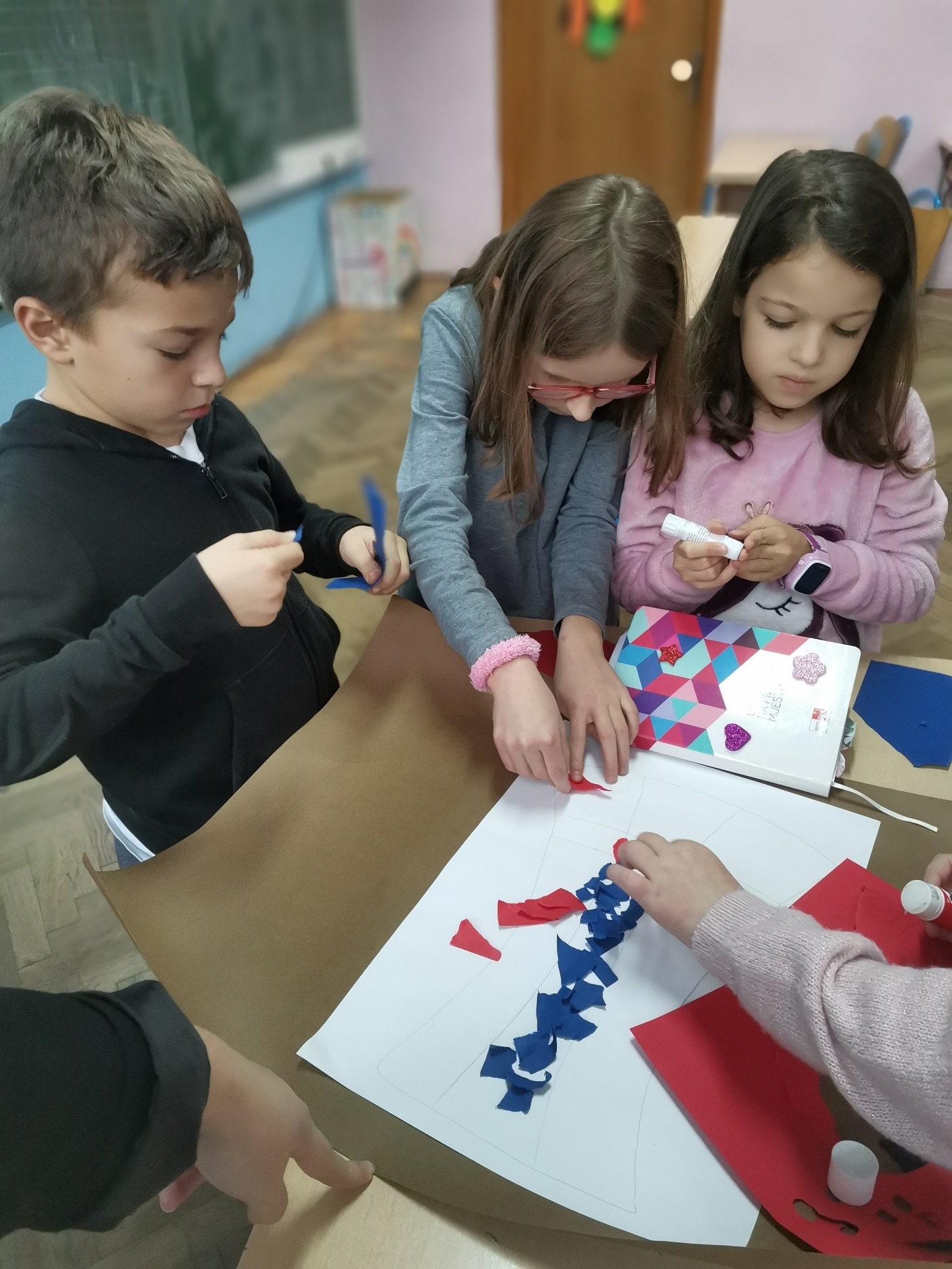 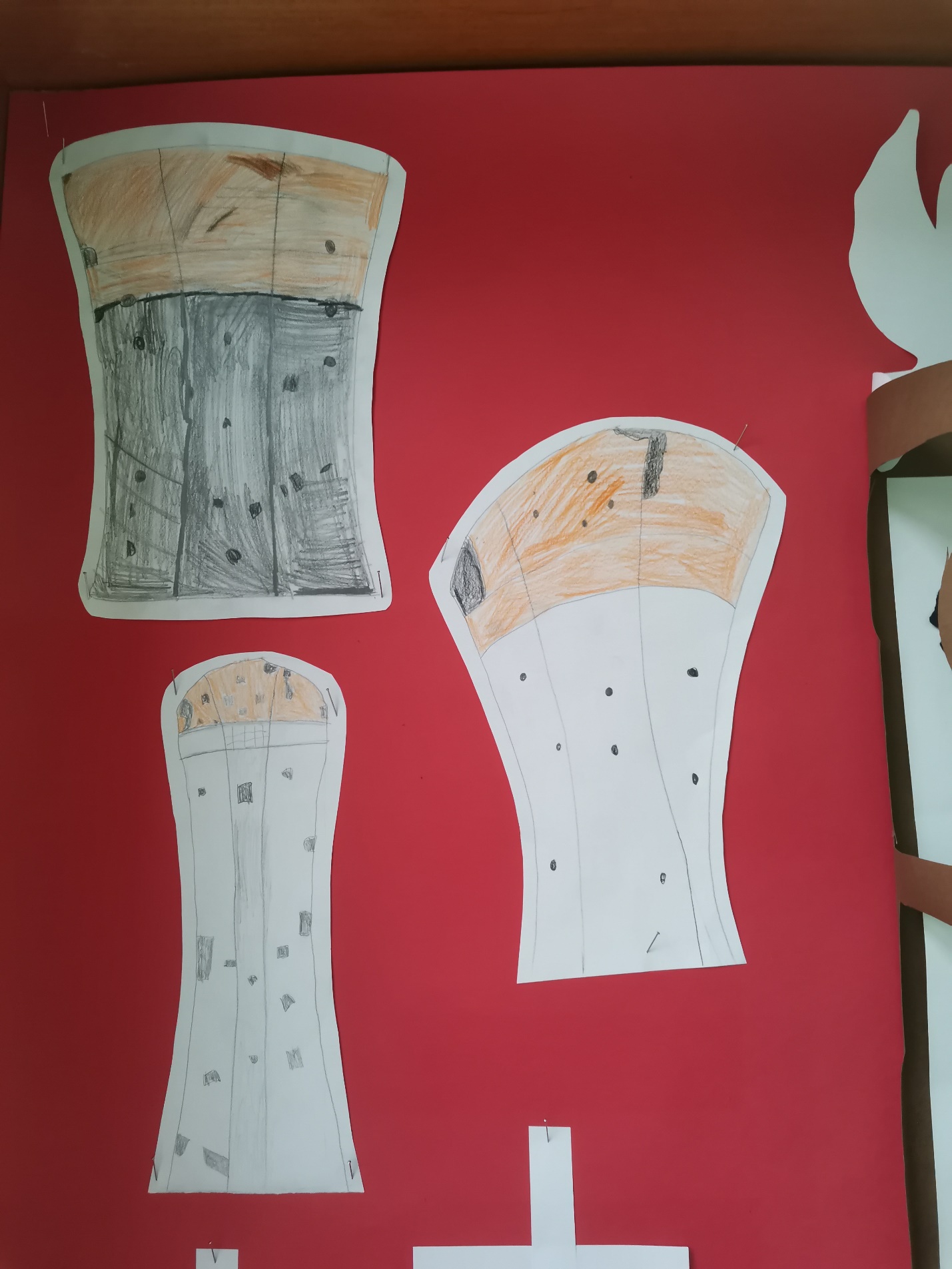 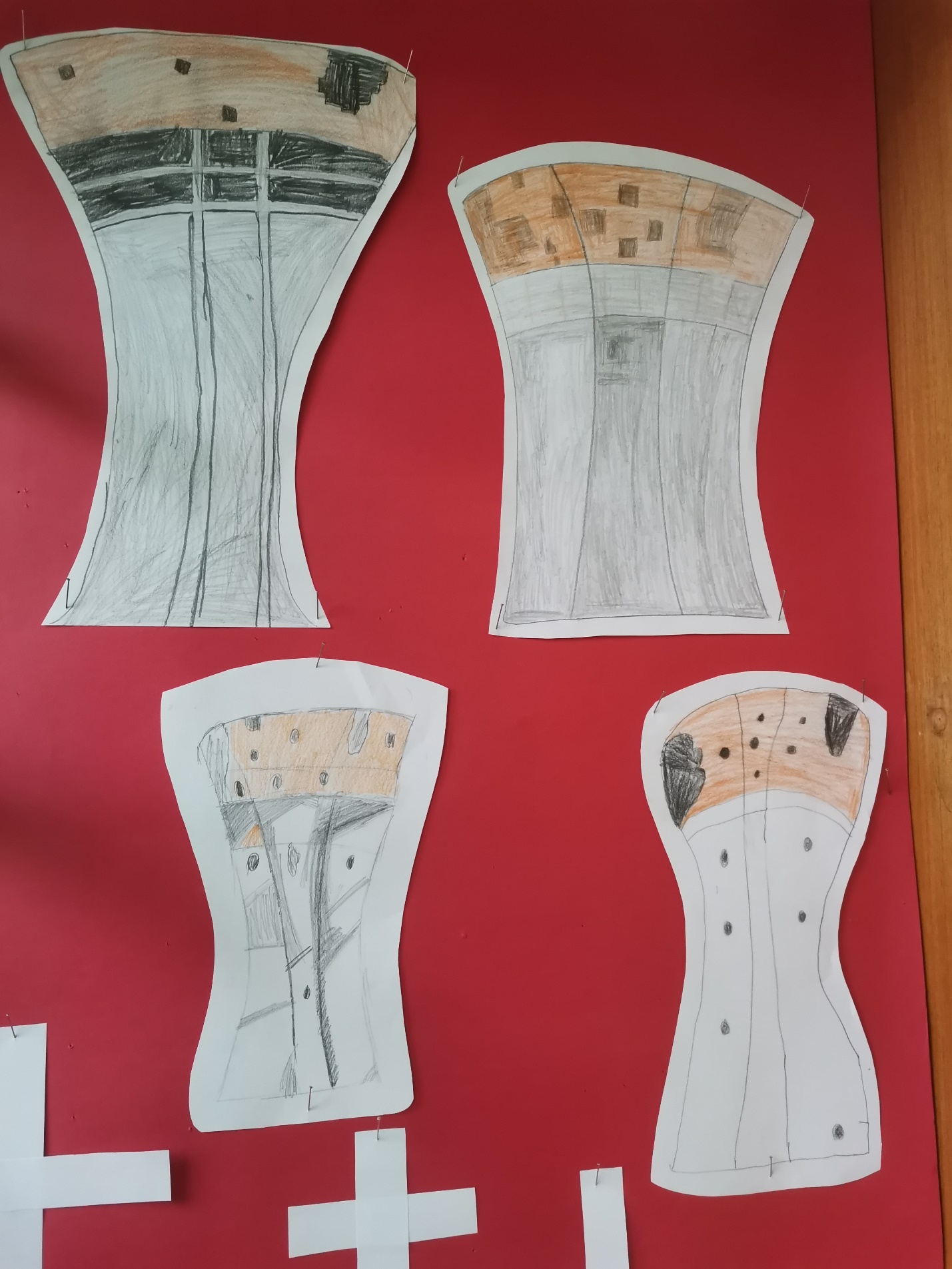 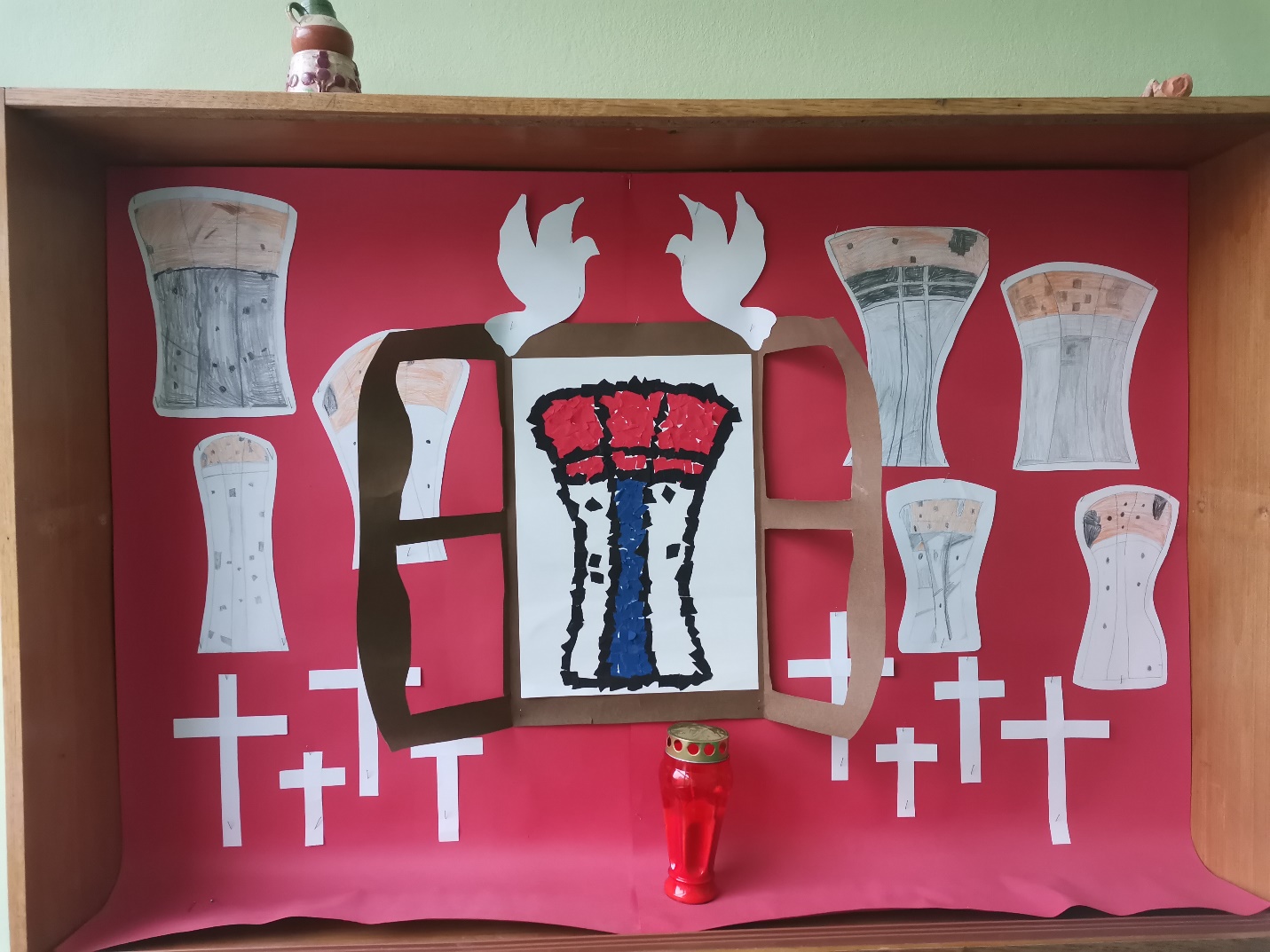 